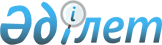 О внесении изменений в решение Жаксынского районного маслихата от 23 декабря 2016 года № 6С-9-3 "О бюджете Жаксынского района на 2017-2019 годы"Решение Жаксынского районного маслихата Акмолинской области от 8 декабря 2017 года № 6ВС-18-1. Зарегистрировано Департаментом юстиции Акмолинской области 20 декабря 2017 года № 6233
      Примечание РЦПИ.

      В тексте документа сохранена пунктуация и орфография оригинала.
      В соответствии с пунктом 5 статьи 109, пунктом 1, подпунктом 2-2) пункта 3 статьи 111 Бюджетного Кодекса Республики Казахстан от 4 декабря 2008 года, статьей 6 Закона Республики Казахстан "О местном государственном управлении и самоуправлении в Республике Казахстан от 23 января 2001 года, Жаксынский районный маслихат РЕШИЛ:
      1. Внести в решение Жаксынского районного маслихата "О бюджете Жаксынского района на 2017-2019 годы" от 23 декабря 2016 года № 6С-9-3 (зарегистрировано в Реестре государственной регистрации нормативных правовых актов № 5685, опубликовано 16 января 2017 года в районной газете "Жаксынский вестник") следующие изменения:
      пункт 1 изложить в новой редакции:
      "1. Утвердить бюджет района на 2017-2019 годы согласно приложениям 1, 2 и 3 соответственно, в том числе на 2017 год в следующих объемах:
      1) доходы – 2953685,7 тысяч тенге, в том числе по:
      налоговым поступлениям – 669016 тысяч тенге;
      неналоговым поступлениям – 4972 тысяч тенге;
      поступлениям от продажи основного капитала – 16293 тысячи тенге;
      поступлениям трансфертов – 2263404,7 тысяч тенге;
      2) затраты – 2996313,1 тысяч тенге;
      3) чистое бюджетное кредитование – 15088,2 тысяч тенге, в том числе:
      бюджетные кредиты – 23825,5 тысяч тенге;
      погашение бюджетных кредитов – 8737,3 тысяч тенге;
      4) сальдо по операциям с финансовыми активами – 18370 тысяч тенге, в том числе:
      приобретение финансовых активов – 18370 тысяч тенге;
      поступления от продажи финансовых активов государства – 0 тысяч тенге;
      5) дефицит (профицит) бюджета – - 76085,6 тысяч тенге;
      6) финансирование дефицита (использование профицита) бюджета – 76085,6 тысяч тенге.";
      приложения 1, 4, 5, 7 к указанному решению изложить в новой редакции, согласно приложениям 1, 2, 3, 4 к настоящему решению.
      2. Настоящее решение вступает в силу со дня государственной регистрации в Департаменте юстиции Акмолинской области и вводится в действие с 1 января 2017 года.
      "СОГЛАСОВАНО"
      "08" 12 2017 год Бюджет Жаксынского района на 2017 год Целевые трансферты из республиканского бюджета на 2017 год Целевые трансферты из областного бюджета бюджетам районов (городов областного значения) на 2017 год Перечень бюджетных программ поселков, сел, сельских округов на 2017 год
					© 2012. РГП на ПХВ «Институт законодательства и правовой информации Республики Казахстан» Министерства юстиции Республики Казахстан
				
      Председатель сессии
Жаксынского районного
маслихата

Б.Джанадилов

      Секретарь Жаксынского
районного маслихата

Б.Джанадилов

      Аким Жаксынского района

К.Суюндиков
Приложение 1
к решению Жаксынского
районного маслихата
от 8 декабря 2017 года
№ 6ВС-18-1Приложение 1
к решению Жаксынского
районного маслихата
от 23 декабря 2016 года
№ 6С-9-3
Категория
Категория
Категория
Категория
Сумма, тысяч тенге
Класс
Класс
Класс
Сумма, тысяч тенге
Подкласс
Подкласс
Сумма, тысяч тенге
НАИМЕНОВАНИЕ
I. ДОХОДЫ
2953685,7
1
Налоговые поступления
669016
01
Подоходный налог
36729
2
Индивидуальный подоходный налог
36729
03
Социальный налог
277084
1
Социальный налог
277084
04
Налоги на собственность
247474
1
Налоги на имущество
196290
3
Земельный налог
1367
4
Налог на транспортные средства
39725
5
Единый земельный налог
10092
05
Внутренние налоги на товары, работы и услуги 
104043
2
Акцизы
2612
3
Поступления за использование природных и других ресурсов
87923
4
Сборы за ведение предпринимательской и профессиональной деятельности
13508
08
Обязательные платежи, взимаемые за совершение юридически значимых действий и (или) выдачу документов уполномоченными на то государственными органами или должностными лицами
3686
1
Государственная пошлина
3686
2
Неналоговые поступления 
4972
01
Доходы от государственной собственности 
2855
4
Доходы на доли участия в юридических лицах, находящиеся в государственной собственности
28
5
Доходы от аренды имущества, находящегося в государственной собственности
2772
7
Вознаграждения по кредитам, выданным из государственного бюджета
12
9
Плата за сервитут по земельным участкам, находящихся в коммунальной собственности
43
04
Штрафы, пени, санкции, взыскания налагаемые государственными учреждениями, финансируемыми из государственного бюджета, а также содержащимися и финансируемыми из бюджета (сметы расходов) Национального Банка Республики Казахстан
1080
1
Штрафы, пени, санкции, взыскания, налагаемые государственными учреждениями, финансируемыми из государственного бюджета, а также содержащимися и финансируемыми из бюджета (сметы расходов) Национального Банка Республики Казахстан, за исключением поступлений от организаций нефтяного сектора
1080
06
Прочие неналоговые поступления 
1037
1
Прочие неналоговые поступления
1037
3
Поступления от продажи основного капитала
16293
01
Продажа государственного имущества, закрепленного за государственными учреждениями
7293
1
Продажа государственного имущества, закрепленного за государственными учреждениями
7293
03
Продажа земли и нематериальных активов 
9000
1
Продажа земли
9000
4
Поступления трансфертов
2263404,7
02
Трансферты из вышестоящих органов государственного управления
2263404,7
2
Трансферты из областного бюджета
2263404,7
Функциональная группа
Функциональная группа
Функциональная группа
Функциональная группа
Сумма, тысяч тенге
Администратор бюджетных программ
Администратор бюджетных программ
Администратор бюджетных программ
Сумма, тысяч тенге
Программа
Программа
Сумма, тысяч тенге
НАИМЕНОВАНИЕ
Сумма, тысяч тенге
II. ЗАТРАТЫ
2996313,1
01
Государственные услуги общего характера
311809,3
112
Аппарат маслихата района (города областного значения)
13485,2
001
Услуги по обеспечению деятельности маслихата района (города областного значения)
13485,2
003
Капитальные расходы государственного органа
0
122
Аппарат акима района (города областного значения)
96989,4
001
Услуги по обеспечению деятельности акима района (города областного значения)
82647,4
003
Капитальные расходы государственного органа
14342
123
Аппарат акима района в городе, города районного значения, поселка, села, сельского округа
161187,9
001
Услуги по обеспечению деятельности акима района в городе, города районного значения, поселка, села, сельского округа
140531,3
022
Капитальные расходы государственного органа
20656,6
458
Отдел жилищно-коммунального хозяйства, пассажирского транспорта и автомобильных дорог района (города областного значения)
15234,8
001
Услуги по реализации государственной политики на местном уровне в области жилищно-коммунального хозяйства, пассажирского транспорта и автомобильных дорог 
15234,8
013
Капитальные расходы государственного органа
0
459
Отдел экономики и финансов района (города областного значения)
24912
001
Услуги по реализации государственной политики в области формирования и развития экономической политики, государственного планирования, исполнения бюджета и управления коммунальной собственностью района (города областного значения)
24912
003
Проведение оценки имущества в целях налогообложения
0
015
Капитальные расходы государственного органа
0
02
Оборона
3948
122
Аппарат акима района (города областного значения)
3948
005
Мероприятия в рамках исполнения всеобщей воинской обязанности
3808
006
Предупреждение и ликвидация чрезвычайных ситуаций масштаба района (города областного значения)
0
007
Мероприятия по профилактике и тушению степных пожаров районного (городского) масштаба, а также пожаров в населенных пунктах, в которых не созданы органы государственной противопожарной службы
140
03
Общественный порядок, безопасность, правовая, судебная, уголовно-исполнительная деятельность
757,7
458
Отдел жилищно-коммунального хозяйства, пассажирского транспорта и автомобильных дорог района (города областного значения)
757,7
021
Обеспечение безопасности дорожного движения в населенных пунктах
757,7
04
Образование 
1830154,2
464
Отдел образования района (города областного значения)
1825677,6
001
Услуги по реализации государственной политики на местном уровне в области образования 
13672
003
Общеобразовательное обучение
1517820,4
005
Приобретение и доставка учебников, учебно-методических комплексов для государственных учреждений образования района (города областного значения)
30910
006
Дополнительное образование для детей
48797,9
007
Проведение школьных олимпиад, внешкольных мероприятий и конкурсов районного (городского) масштаба
796,4
009
Обеспечение деятельности организаций дошкольного воспитания и обучения
62875
012
Капитальные расходы государственного органа
0
015
Ежемесячные выплаты денежных средств опекунам (попечителям) на содержание ребенка сироты (детей-сирот), и ребенка (детей), оставшегося без попечения родителей
19124,5
018
Организация профессионального обучения
15822,8
022
Выплата единовременных денежных средств казахстанским гражданам, усыновившим (удочерившим) ребенка (детей)-сироту и ребенка (детей), оставшегося без попечения родителей
0
040
Реализация государственного образовательного заказа в дошкольных организациях образования
73895
067
Капитальные расходы подведомственных государственных учреждений и организаций
41963,6
472
Отдел строительства, архитектуры и градостроительства района (города областного значения)
4476,6
022
Строительство и реконструкция объектов начального, основного среднего и общего среднего образования
4476,6
06
Социальная помощь и социальное обеспечение 
170706,8
451
Отдел занятости и социальных программ района (города областного значения)
149655,5
001
Услуги по реализации государственной политики на местном уровне в области обеспечения занятости и реализации социальных программ для населения
23862,1
002
Программа занятости
36961,3
005
Государственная адресная социальная помощь
0
006
Оказание жилищной помощи
9629
007
Социальная помощь отдельным категориям нуждающихся граждан по решениям местных представительных органов
18142
010
Материальное обеспечение детей–инвалидов, воспитывающихся и обучающихся на дому
455
011
Оплата услуг по зачислению, выплате и доставке пособий и других социальных выплат
687
014
Оказание социальной помощи нуждающимся гражданам на дому
20403
016
Государственные пособия на детей до 18 лет
5324
017
Обеспечение нуждающихся инвалидов обязательными гигиеническими средствами и предоставление услуг специалистами жестового языка, индивидуальными помощниками в соответствии с индивидуальной программой реабилитации инвалида
2461,5
023
Обеспечение деятельности центров занятости населения
17090,9
025
Внедрение обусловленной денежной помощи по проекту "Өрлеу"
9296
050
Реализация Плана мероприятий по обеспечению прав и улучшению качества жизни инвалидов в Республике Казахстан на 2012-2018 годы
3600
054
Размещение государственного социального заказа в неправительственных организациях
1743,7
464
Отдел образования района (города областного значения)
21051,3
030
Содержание ребенка (детей), переданного патронатным воспитателям
21051,3
07
Жилищно-коммунальное хозяйство
237504,1
472
Отдел строительства, архитектуры и градостроительства района (города областного значения)
187240
003
Проектирование и (или) строительство, реконструкция жилья коммунального жилищного фонда
97752,9
004
Проектирование, развитие и (или) обустройство инженерно-коммуникационной инфраструктуры
60223,8
058
Развитие системы водоснабжения и водоотведения в сельских населенных пунктах
29263,3
123
Аппарат акима района в городе, города районного значения, поселка, села, сельского округа
399,1
009
Обеспечение санитарии населенных пунктов
0
011
Благоустройство и озеленение населенных пунктов
0
014
Организация водоснабжения населенных пунктов
399,1
458
Отдел жилищно-коммунального хозяйства, пассажирского транспорта и автомобильных дорог района (города областного значения)
49865
003
Организация сохранения государственного жилищного фонда 
2214,4
012
Функционирование системы водоснабжения и водоотведения
12423,3
015
Освещение улиц в населенных пунктах
6567,9
016
Обеспечение санитарии населенных пунктов
2826
018
Благоустройство и озеленение населенных пунктов
12330,3
026
Организация эксплуатации тепловых сетей, находящихся в коммунальной собственности районов (городов областного значения)
13503,1
08
Культура, спорт, туризм и информационное пространство
162919,3
455
Отдел культуры и развития языков района (города областного значения)
124591,4
001
Услуги по реализации государственной политики на местном уровне в области развития языков и культуры
8031
003
Поддержка культурно-досуговой работы
70844,9
006
Функционирование районных (городских) библиотек
32615
007
Развитие государственного языка и других языков народа Казахстана
6543
032
Капитальные расходы подведомственных государственных учреждений и организаций 
6557,5
456
Отдел внутренней политики района (города областного значения)
20488,4
001
Услуги по реализации государственной политики на местном уровне в области информации, укрепления государственности и формирования социального оптимизма граждан
10582
002
Услуги по проведению государственной информационной политики
5738
003
Реализация мероприятий в сфере молодежной политики
4128,4
465
Отдел физической культуры и спорта района (города областного значения)
17879,5
001
Услуги по реализации государственной политики на местном уровне в сфере физической культуры и спорта
10521,6
006
Проведение спортивных соревнований на районном (города областного значения) уровне
2264
007
Подготовка и участие членов сборных команд района (города областного значения) по различным видам спорта на областных спортивных соревнованиях
5093,9
10
Сельское, водное, лесное, рыбное хозяйство, особо охраняемые природные территории, охрана окружающей среды и животного мира, земельные отношения
79008,6
462
Отдел сельского хозяйства района (города областного значения)
12814,4
001
Услуги по реализации государственной политики на местном уровне в сфере сельского хозяйства
12814,4
459
Отдел экономики и финансов района (города областного значения)
5797
099
Реализация мер по оказанию социальной поддержки специалистов
5797
473
Отдел ветеринарии района (города областного значения)
50175
001
Услуги по реализации государственной политики на местном уровне в сфере ветеринарии
12685
007
Организация отлова и уничтожения бродячих собак и кошек
950
006
Организация санитарного убоя больных животных
0
010
Проведение мероприятий по идентификации сельскохозяйственных животных
786
011
Проведение противоэпизоотических мероприятий
35754
463
Отдел земельных отношений района (города областного значения)
10222,2
001
Услуги по реализации государственной политики в области регулирования земельных отношений на территории района (города областного значения)
10222,2
004
Организация работ по зонированию земель
0
11
Промышленность, архитектурная, градостроительная и строительная деятельность
11034,2
472
Отдел строительства, архитектуры и градостроительства района (города областного значения)
11034,2
001
Услуги по реализации государственной политики в области строительства, архитектуры и градостроительства на местном уровне
11034,2
013
Разработка схем градостроительного развития территории района, генеральных планов городов районного (областного) значения, поселков и иных сельских населенных пунктов
0
12
Транспорт и коммуникации
67685,5
458
Отдел жилищно-коммунального хозяйства, пассажирского транспорта и автомобильных дорог района (города областного значения)
67685,5
023
Обеспечение функционирования автомобильных дорог 
67685,5
13
Прочие
25960,3
459
Отдел экономики и финансов района (города областного значения)
0
012
Резерв местного исполнительного органа района (города областного значения)
0
469
Отдел предпринимательства района (города областного значения)
8823,2
001
Услуги по реализации государственной политики на местном уровне в области развития предпринимательства
8719,2
003
Поддержка предпринимательской деятельности
104
123
Аппарат акима района в городе, города районного значения, поселка, села, сельского округа
17137,1
040
Реализация мер по содействию экономическому развитию регионов в рамках Программы развития регионов до 2020 года
17137,1
14
Обслуживание долга
12
459
Отдел экономики и финансов района (города областного значения)
12
021
Обслуживание долга местных исполнительных органов по выплате вознаграждений и иных платежей по займам из областного бюджета
12
15
Трансферты
94813,1
459
Отдел экономики и финансов района (города областного значения)
94813,1
006
Возврат неиспользованных (недоиспользованных) целевых трансфертов
8447,6
016
Возврат использованных не по целевому назначению целевых трансфертов
3107,6
024
Целевые текущие трансферты из нижестоящего бюджета на компенсацию потерь вышестоящего бюджета в связи с изменением законодательства
7637,1
051
Трансферты органам местного самоуправления
75620,8
III. ЧИСТОЕ БЮДЖЕТНОЕ КРЕДИТОВАНИЕ
15088,2
Бюджетные кредиты
23825,5
10
Сельское, водное, лесное, рыбное хозяйство, особо охраняемые природные территории, охрана окружающей среды и животного мира, земельные отношения
23825,5
459
Отдел экономики и финансов района (города областного значения)
23825,5
018
Бюджетные кредиты для реализации мер социальной поддержки специалистов
23825,5
Погашение бюджетных кредитов
8737,3
5
Погашение займов
8737,3
1
Погашение бюджетных кредитов
8737,3
001
Погашение бюджетных кредитов, выданных из государственного бюджета
8737,3
ІV. САЛЬДО ПО ОПЕРАЦИЯМ С ФИНАНСОВЫМИ АКТИВАМИ
18370
Приобретение финансовых активов
18370
13
Прочие
18370
458
Отдел жилищно-коммунального хозяйства, пассажирского транспорта и автомобильных дорог района (города областного значения)
18370
065
Формирование или увеличение уставного капитала юридических лиц
18370
V. ДЕФИЦИТ БЮДЖЕТА (ПРОФИЦИТ)
-76085,6
VI. ФИНАНСИРОВАНИЕ ДЕФИЦИТА БЮДЖЕТА (ИСПОЛЬЗОВАНИЕ ПРОФИЦИТА)
76085,6Приложение 2
к решению Жаксынского
районного маслихата
от 8 декабря 2017 года
№ 6ВС-18-1Приложение 4
к решению Жаксынского
районного маслихата
от 23 декабря 2016 года
№ 6С-9-3
НАИМЕНОВАНИЕ
Сумма, тысяч тенге
1
2
Всего
165770
Целевые текущие трансферты
25653
Отдел занятости и социальных программ района
на развитие рынка труда, в том числе:
9305
на частичное субсидирование заработной платы
4200
на молодежную практику
5105
На внедрение обусловленной денежной помощи по проекту "Өрлеу"
8544
на увеличение норм обеспечения инвалидов обязательными гигиеническими средствами
2805
на расширение перечня технических вспомогательных (компенсаторных) средств 
795
Отдел образования
на доплату учителям, прошедшим стажировку по языковым курсам
1135
на доплату учителям за замещение на период обучения основного сотрудника
3069
Целевые трансферты на развитие
116292
Строительство 18-ти квартирного жилого дома в селе Жаксы Жаксынского района Акмолинской области
83944
Благоустройство территории инженерных сетей к 18-ти квартирному жилому дому в селе Жаксы Жаксынского района Акмолинской области
32348
Бюджетные кредиты
23825
в том числе
Бюджетные кредиты местным исполнительным органам для реализации мер социальной поддержки специалистов
23825Приложение 3
к решению Жаксынского
районного маслихата
от 8 декабря 2017 года
№ 6ВС-18-1Приложение 5
к решению Жаксынского
районного маслихата
от 23 декабря 2016 года
№ 6С-9-3
НАИМЕНОВАНИЕ
Сумма, тысяч тенге
1
2
Всего
151307,7
Целевые текущие трансферты
96123,3
Отдел образования
15562,2
на проведение мероприятий по государственному языку для учащихся школ некоренной национальности
796,4
на приобретение и доставку учебников для школ района
13616
на обучение педагогов школ на семинарах по превенции суицидов
1149,8
Отдел жилищно-коммунального хозяйства
31657,6
на ремонт автомобильных дорог
29657,6
на подготовку к отопительному сезону теплоснабжающим предприятиям
2000
Отдел ветеринарии
35754
на проведение противоэпизоотических мероприятий
35754
Отдел занятости и социальных программ района
13149,5
на реализацию краткосрочного профессионального обучения
13149,5
Целевые трансферты на развитие
55184,4
Отдел строительства, архитектуры и градостроительства
36814,4
Разработка проектно-сметной документации на строительство блок-модульной котельной с инженерными сетями для Калининской основной школы в селе Калининское Жаксынского района
4476,6
Разработка проектно-сметной документации с проведением комплексной вневедомственной экспертизы на строительство 27 квартирного дома в селе Жаксы Жаксынского района
4010,7
Строительство 18 квартирного дома в селе Жаксы Жаксынского района
8327,1
Реконструкция разводящих водопроводных сетей в селе Лозовое Жаксынского района
20000
Отдел жилищно-коммунального хозяйства
18370
Увеличение уставного капитала государственного коммунального предприятия на праве хозяйственного ведения "Жаксы Су Арнасы"
18370Приложение 4
к решению Жаксынского
районного маслихата
от 8 декабря 2017 года
№ 6ВС-18-1Приложение 7
к решению Жаксынского
районного маслихата
от 23 декабря 2016 года
№ 6С-9-3
Функциональная группа
Функциональная группа
Функциональная группа
Функциональная группа
Сумма, тысяч тенге
Администратор бюджетных программ
Администратор бюджетных программ
Администратор бюджетных программ
Сумма, тысяч тенге
Программа
Программа
Сумма, тысяч тенге
Наименование
Сумма, тысяч тенге
1
2
3
178724,1
1
123
Аппарат акима села Жаксы Жаксынского района 
25182,7
001
Услуги по обеспечению деятельности акима района в городе, города районного значения, поселка, села, сельского округа
17105
022
Капитальные расходы государственного органа
3709,8
040
Реализация мер по содействию экономическому развитию регионов в рамках Программы развития регионов до 2020 года
4 367,9
1
123
Аппарат акима села Белагаш Жаксынского района
10352
001
Услуги по обеспечению деятельности акима района в городе, города районного значения, поселка, села, сельского округа
9116
008
Освещение улиц населенных пунктов
0
022
Капитальные расходы государственного органа
200
040
Реализация мер по содействию экономическому развитию регионов в рамках Программы развития регионов до 2020 года
1036
1
123
Аппарат акима Беловодского сельского округа Жаксынского района
11441,3
001
Услуги по обеспечению деятельности акима района в городе, города районного значения, поселка, села, сельского округа
9867,3
022
Капитальные расходы государственного органа
200
040
Реализация мер по содействию экономическому развитию регионов в рамках Программы развития регионов до 2020 года
1374
1
123
Аппарат акима Жанакийминского сельского округа Жаксынского района
17374,9
001
Услуги по обеспечению деятельности акима района в городе, города районного значения, поселка, села, сельского округа
14527
022
Капитальные расходы государственного органа
366,9
040
Реализация мер по содействию экономическому развитию регионов в рамках Программы развития регионов до 2020 года
2481
1
123
Аппарат акима Запорожского сельского округа Жаксынского района
17690,9
001
Услуги по обеспечению деятельности акима района в городе, города районного значения, поселка, села, сельского округа
12050
022
Капитальные расходы государственного органа
3579,9
040
Реализация мер по содействию экономическому развитию регионов в рамках Программы развития регионов до 2020 года
2061
1
123
Аппарат акима села Киевское Жаксынского района
12269,8
001
Услуги по обеспечению деятельности акима района в городе, города районного значения, поселка, села, сельского округа
8601
022
Капитальные расходы государственного органа
3050
040
Реализация мер по содействию экономическому развитию регионов в рамках Программы развития регионов до 2020 года
618,8
1
123
Аппарат акима Калининского сельского округа Жаксынского района
9028,5
001
Услуги по обеспечению деятельности акима района в городе, города районного значения, поселка, села, сельского округа
8332
040
Реализация мер по содействию экономическому развитию регионов в рамках Программы развития регионов до 2020 года
696,5
1
123
Аппарат акима Кызылсайского сельского округа Жаксынского района
9679,2
001
Услуги по обеспечению деятельности акима района в городе, города районного значения, поселка, села, сельского округа
9130
040
Реализация мер по содействию экономическому развитию регионов в рамках Программы развития регионов до 2020 года
549,2
1
123
Аппарат акима Новокиенского сельского округа Жаксынского района
12474,8
001
Услуги по обеспечению деятельности акима района в городе, города районного значения, поселка, села, сельского округа
8696,8
022
Капитальные расходы государственного органа
3050
040
Реализация мер по содействию экономическому развитию регионов в рамках Программы развития регионов до 2020 года
728
1
123
Аппарат акима села Подгорное Жаксынского района
10985,7
001
Услуги по обеспечению деятельности акима района в городе, города районного значения, поселка, села, сельского округа
7091
022
Капитальные расходы государственного органа
3250
040
Реализация мер по содействию экономическому развитию регионов в рамках Программы развития регионов до 2020 года
644,7
1
123
Аппарат акима Ишимского сельского округа Жаксынского района
12675,1
001
Услуги по обеспечению деятельности акима района в городе, города районного значения, поселка, села, сельского округа
10741
014
Организация водоснабжения населенных пунктов
399,1
022
Капитальные расходы государственного органа
200
040
Реализация мер по содействию экономическому развитию регионов в рамках Программы развития регионов до 2020 года
1335
1
123
Аппарат акима Тарасовского сельского округа Жаксынского района
11630
001
Услуги по обеспечению деятельности акима района в городе, города районного значения, поселка, села, сельского округа
8580
022
Капитальные расходы государственного органа
3050
040
Реализация мер по содействию экономическому развитию регионов в рамках Программы развития регионов до 2020 года
0
1
123
Аппарат акима села Терсакан Жаксынского района
11449,9
001
Услуги по обеспечению деятельности акима района в городе, города районного значения, поселка, села, сельского округа
10204,9
040
Реализация мер по содействию экономическому развитию регионов в рамках Программы развития регионов до 2020 года
1245
1
123
Аппарат акима села Чапаевское Жаксынского района
6489,3
001
Услуги по обеспечению деятельности акима района в городе, города районного значения, поселка, села, сельского округа
6489,3
008
Освещение улиц населенных пунктов
0
040
Реализация мер по содействию экономическому развитию регионов в рамках Программы развития регионов до 2020 года
0